Vous trouverez en pièces jointe le dossier d'inscription au club ainsi, que  le règlement intérieur du club et la procédure pour le partenariat AlltricksPour le renouvellementVeuillez  remplir le dossier d'inscription et me le ramener au club avec le règlement de la licence (172 Euros) d'ici 15 jours L'acquisition de la licence ce fera en deux temps :Dossier d'inscription Bcc Campsas  (En pièces jointe)  2- Renouvellement de la licence sur le site de la FFC (fédération française de cyclisme).Connectez-vous au lien suivant : Espace Licencié - FFCConnectez-vous à votre compte FFC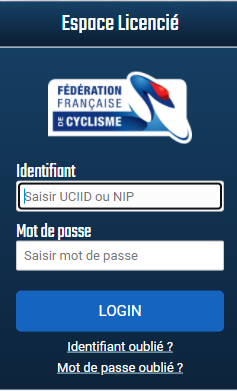 Mettez à jour  votre espace licencié :  certificat médical ( avec la mention pratique du BMX en compétition) , photo d’identité et la pièce d’identité du Licencié ( Celle des parents si il n'en a pas ) Si nécessaire ( Ne rien imprimer)Voici le lien pour accéder au nouveau site du club, il y a encore quelques modification à effectuer  mais vous y trouverez les informations sur la vie du clubhttps://campsasbmx.assoconnect.comAfin de suivre toutes les infos du club abonnez-vous à nos pages facebook et plus particulièrement au groupe Pilotes BMX CampsasPilotes BMX Campsas | FacebookPour toutes compétitions, le maillot du club est OBLIGATOIRE, Commande au lien suivant :https://campsasbmx.assoconnect.com/collect/description/203420-g-maillot-du-clubPour toute communication seule l'adresse bcc.campsas@gmail.com vous répondra.